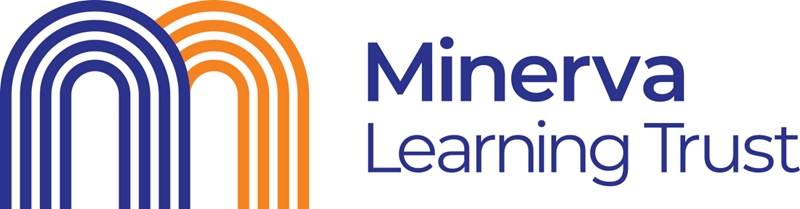 Minerva Learning TrustRef (MLT-013-Fixed Wire-2021)Tender SubmissionPlease complete the attached form. Please note that the PQQ should also have been completed, any requirement for additional documentation should be sent to procurement@minervalearningtrust,co,uk. Please specify in your communication the above reference at all time.Pricing 70%SUPPLIER NAME ……………Service Delivery 10%Please complete the questions below (Please refer to the ITT for scoring mechanism of each question)Q9Please explain how the account will be managed and the structure of the personnel involved.  Max 1000 Characters) (Max 4pts)Q10Please describe how your organisation will provide technical support and advise to schools prior to, during and after work completion. (Max 1000 characters) (Max 4pts)Q11 Implementation Planhow will your organisation ensure the successful implementation and subsequent delivery of the contract. Consider different establishments at different stages/cycles of testing in different parts of the building. (Max 1000 characters) (Max 2 pts)Technical Capability 10%Q12Please provide details of how each account for the schools will be set up and how the Minerva Learning Trust will also have access to these accounts. Minerva operates one bank account, however each school holds its own budget and raises its own purchase orders. (Max 1000 characters) (4 Pts)Q13Please detail below your capabilities for online access to reports and testing documents for schools and how this will add value and improve schools experience.  What is the expected timelines from testing that schools are able to view this information, and how will it be shared with schools at the end of the contract. Max 2000 Characters) (Max 6 pts)Sustainability 10%Q14Please demonstrate how your organisation will ensure commitment to environmental management considerations and compliance with all statutory environmental obligations in the delivery of this contract. Your response should include: Initiatives You intend to employ to minimise or reduce adverse environmental impact incurred in delivery of this contract, including the scheduling of site visits to reduce carbon in transportation. Your Organisation’s internal policies, processes and procedures in relation to environmental management including how they are regularly monitored and updated. Staff awareness and training. (Max 1000 Characters Max 6pts)Q15Please describe any initiatives that will be in place within your organisation to reduce the impact you have on carbon emissions in relation to this contract, including but not limited to energy reduction within your premises and fleet; and keeping transportation of goods to a minimum in relation to this contract.  Your response may also include any initiatives that will be in place within your organisation to offset your carbon emissions in relation to this contract. (Max 2000 Character Max 4 pts)QuestionItemTimesPrice £1Fixed Wire Testing Price per circuit Mon-Fri 8am – 5pm2Thermal Imaging per distribution board,(Enter 0.01 if included above)Mon-Fri 8am – 5pm3Fixed Wire Testing Price per circuit Mon-Fri 5:01pm – 7:59am4Thermal Imaging per distribution board,(Enter 0.01 if included above)Mon-Fri 5:01pm – 7:59am5Fixed Wire Testing Price per circuit Saturdays6Thermal Imaging per distribution board,(Enter 0.01 if included above)Saturdays7Fixed Wire Testing Price per circuit Sundays8Thermal Imaging per distribution board,(Enter 0.01 if included above)Sundays